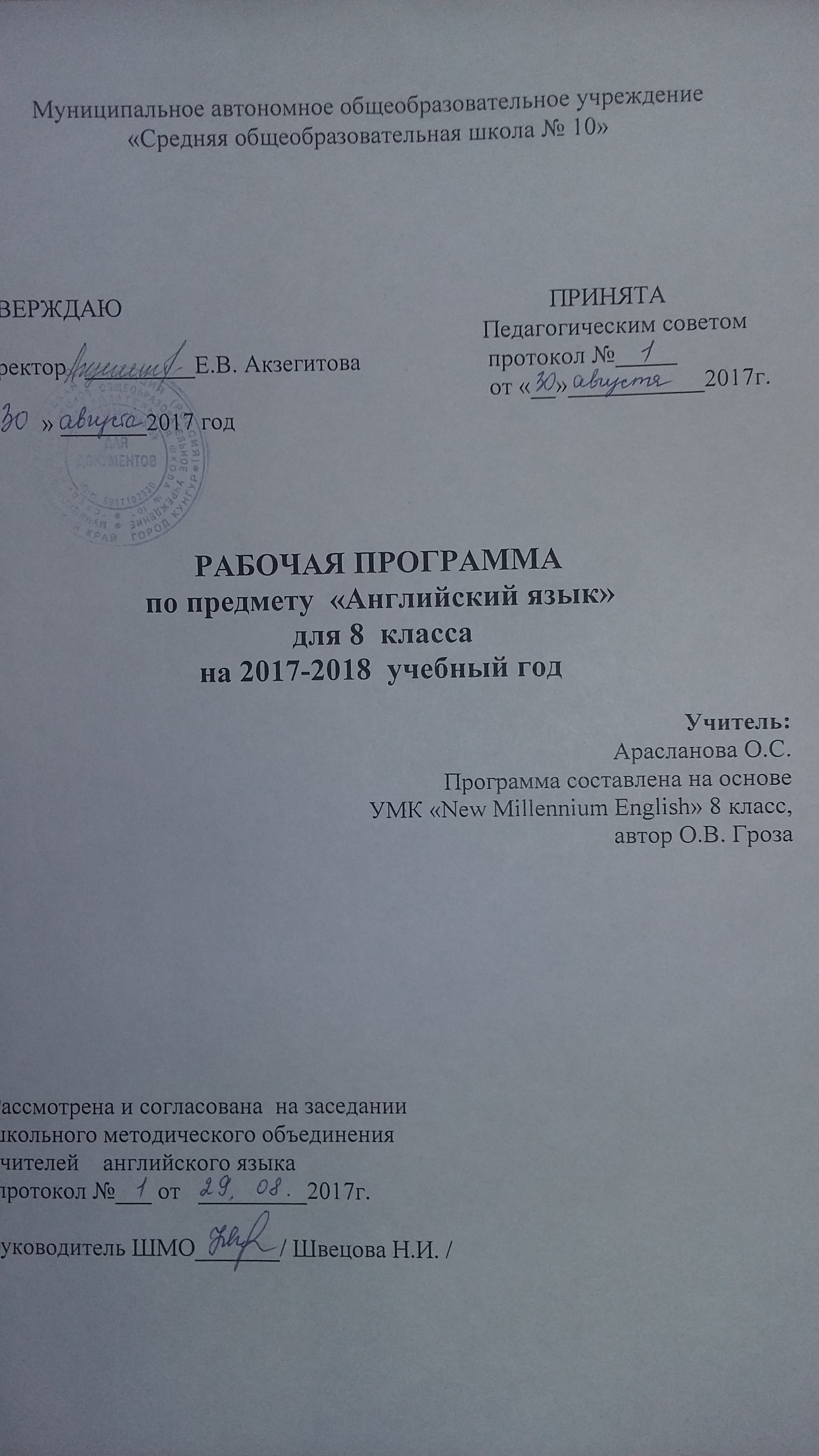 Пояснительная записка.Рабочая программа по английскому языку разработана на основе Примерной программы по Иностранному языку 5-9 классы основного общего образования с учетом Федерального компонента государственного стандарта, авторской программы «Английский язык нового тысячелетия» для 8 классов общеобразовательных учреждений. О. Б. Дворецкая, Н. Ю. Казырбаева, Н. И. Кузеванова и др. – Обнинск: Титул, 2012, перечнем учебников, рекомендованных к использованию в образовательном процессе. Она разработана в целях конкретизации содержания образовательного стандарта с учетом межпредметных и внутрипредметных связей, логики учебного процесса и возрастных особенностей подростков. Программа дает условное распределение учебных часов по крупным разделам курса, а также определяет предметное содержание речи, на котором целесообразно проводить обучение.Общая характеристика учебного предмета.Основная школа — вторая ступень общего образования. Она является важным звеном, которое соединяет все три ступени общего образования: начальную, основную и старшую. Данная ступень характеризуется наличием значительных изменений в развитии школьников,  так как к моменту начала обучения в основной школе у них расширился кругозор и общее представление о мире, сформированы элементарные коммуникативные умения на иностранном языке в четырех видах речевой деятельности, а также общеучебные умения, необходимые для изучения иностранного языка как учебного предмета; накоплены некоторые знания о правилах речевого поведения на родном и иностранном языках.Основное назначение курса "NewMillenniumEnglish 8" - дальнейшее развитие иноязычной коммуникативной компетентности учащихся 8-х классов средних общеобразовательных учебных заведений и достижение рабочего уровня владения английским языком.Основные характеристики курсаширокие и разнообразные межпредметные связи за счет содержания речевого материала (текстов для чтения и аудирования), тематики и проблематики говорения и письма, типов заданий, широкого применения проектной методики;многоуровневость, так как курс предполагает овладение как языковыми, так и речевыми аспектами коммуникации, а также формирование учащимися личностного отношения к обсуждаемым проблемам и развитие всех ключевых компетентностей (при сохранении ведущей роли коммуникативной);полифункциональность, поскольку английский язык выступает и как цель обучения, и как средство осуществления разнообразной деятельности (например, проектной);направленность на формирование у школьников целостной картины мира;модульная организация процесса обучения, что позволяет расширять и сокращать учебный материал в зависимости от потребностей и возможностей конкретного класса или отдельных учащихся;гуманитарная направленность и расширение лингвистического кругозора учащихся;нацеленность на формирование личности и ее социальной адаптации к условиям постоянно меняющегося поликультурного и полиязычного мира;возрастная динамика, то есть постепенное изменение и усложнение содержания предметной деятельности по мере изменения возрастных потребностей школьников;систематическая реализация личностно-ориентированного коммуникативно-когнитивного подхода к обучению.Место учебного предмета в учебном плане.Иностранный язык как учебный предмет наряду с родным языком и литературой входит в образовательную область «Филология», закладывая основы филологического образования и формируя коммуникативную культуру школьника.Федеральный базисный учебный план для образовательных учреждений Российской Федерации отводит 525 ч (из расчета 3 учебных часа в неделю) для обязательного изучения учебного предмета «Иностранный язык» на этапе основного (общего) образования.Из них 105 часjd для 8 классов. При этом программа предусматривает резерв свободного учебного времени в объеме 10% (20-22 часа) для реализации авторских подходов, использования разнообразных форм организации учебного процесса, внедрения современных методов обучения и педагогических технологий.Цели и задачи учебного курса.Изучение иностранного языка в основной школе направлено на достижение следующих целей:развитие иноязычной коммуникативной компетенции в  совокупности ее составляющих, а именно:речевая компетенция — развитие коммуникативных умений в четырех основных видах речевой деятельности (говорении, аудировании, чтении, письме);языковая компетенция — овладение новыми языковыми средствами (фонетическими, орфографическими, лексическими, грамматическими) в соответствии c темами и ситуациями общения, отобранными для основной школы; освоение знаний о языковых явлениях изучаемого языка, разных способах выражения мысли в родном и иностранном языках;социокультурная/межкультурная компетенция — приобщение к культуре, традициям, реалиям стран/страны изучаемого языка в рамках тем, сфер и ситуаций общения, отвечающих опыту, интересам, психологическим особенностям учащихся основной школы на разных ее этапах; формирование умения представлять свою страну, ее культуру в условиях межкультурного общения;компенсаторная компетенция — развитие умений выходить из положения в условиях дефицита языковых средств при получении и передаче информации;учебно-познавательная компетенция — дальнейшее развитие общих и специальных учебных умений, универсальных способов деятельности; ознакомление с доступными учащимся способами и приемами самостоятельного изучения языков и культур, в том числе с использованием новых информационных технологий;развитие личности учащихся посредством реализации воспитательного потенциала иностранного языка:формирование у учащихся потребности изучения иностранных языков и овладения ими как средством общения, познания, самореализации и социальной адаптации в поликультурном, полиэтническом мире в условиях глобализации на основе осознания важности изучения иностранного языка и родного языка как средства общения и познания в современном мире;формирование общекультурной и этнической идентичности как составляющих гражданской идентичности личности; воспитание качеств гражданина, патриота; развитие национального самосознания, стремления к взаимопониманию между людьми разных сообществ, толерантного отношения к проявлениям иной культуры; лучшее осознание своей собственной культуры;развитие стремления к овладению основами мировой культуры средствами иностранного языка;осознание необходимости вести здоровый образ жизни путем информирования об общественно признанных формах поддержания здоровья и обсуждения необходимости отказа от вредных привычек.Задачи развития коммуникативной компетентности:способствовать равномерному развитию всех компонентов коммуникативной компетентности учащихся, а именно: лингвистической, социолингвистической, социокультурной, дискурсивной и стратегической;способствовать равномерному развитию всех основных речевых умений учащихся: говорения, аудирования, чтения, письма;способствовать развитию представлений о переводе как о виде речевой деятельности;оснастить учащихся навыками и умениями, позволяющими эффективно организовывать и осуществлять как устную, так и письменную коммуникацию;способствовать приобретению учащимися опыта решения различных жизненных (бытовых, академических, социальных, профессиональных) задач с помощью английского языка;ознакомить учащихся со значением и функциями всех языковых явлений, необходимых для общения на предпороговом уровне и углубить понимание сущности этих языковых явлений для достижения рабочего уровня владения языком;развить умение использовать опыт родного языка для успешного овладения коммуникацией на иностранном языке;создать условия для рефлексии собственной коммуникативной деятельности;способствовать приобретению учащимися знаний о культуре, истории, реалиях и традициях стран изучаемого языка.Задачи образования, развития и воспитания:создать условия для осмысления учащимися роли образования в современном обществе, приобретения положительного опыта участия в образовательном процессе, а также опыта осуществления самостоятельного учебного действия и рефлексии относительно него;систематически развивать навыки и умения самостоятельного учения, формировать готовность к самостоятельному непрерывному изучению иностранного языка и потребность использовать его для самообразования в других областях знаний;создать условия для наблюдения за собственной речью на родном и иностранном языках и осмысления результатов такого наблюдения;создавать ситуации, требующие от учащихся применения и усиления когнитивных и аффективных функций личности, то есть развития дедуктивного и индуктивного мышления, памяти, воображения, творческих способностей, способности к сопереживанию и т. д.;создать условия для разнообразной работы с информацией и познакомить учащихся с некоторыми способами и приемами работы с ней;создать условия, требующие от учащихся организовывать и осуществлять коммуникацию как внутри социальных групп, так и направленную вовне, оснастить для этого определенным набором средств;оснастить учащихся способами принятия решений, создать условия для получения опыта принятия решений и рефлексии последствий принятых решений;создать условия для приобретения опыта проектирования своей деятельности, осуществления проекта и осмысления его результатов.Воспитательные задачи:создать условия для критического осмысления окружающего мира и себя в нем;создать условия для сравнения и сопоставления своей и иноязычной культуры, развития позитивного уважительного отношения к собственной культуре и к культурам других народов;создать условия для осмысления учащимися демократичного способа организации и управления, помочь приобрести опыт демократического взаимодействия в коллективе;способствовать приобретению учащимися опыта обсуждения, переживания и размышления по поводу гуманитарных проблем, таких, как роль семьи в современном обществе, отношение к окружающей среде, здоровый образ жизни, а также не которого опыта их решения;задать нормы уважительного отношения к индивидууму, к индивидуальному мнению, к личности учащегося и учителя;способствовать приобретению учащимися опыта самостоятельного действия в некоторых областях – учебной, исследовательской, общественной.Результаты освоения программыПланируемые результаты освоения основной образовательной программы основного общего образования представляют собой систему ведущих целевых установок и ожидаемых результатов освоения всех компонентов, составляющих содержательную основу образовательной программы.Личностные результаты  обучающихся основной школы, формируемые при       изучении иностранного языка:формирование мотивации изучения иностранных языков и стремление к самосовершенствованию в образовательной области «Иностранный язык»;осознание возможностей самореализации средствами иностранного языка;стремление к совершенствованию собственной речевой культуры в целом;формирование коммуникативной компетенции в межкультурной и межэтнической коммуникации;развитие таких качеств, как воля, целеустремленность, креативность, инициативность, эмпатия, трудолюбие, дисциплинированность;формирование общекультурной и этнической идентичности как составляющих гражданской идентичности личности;стремление к лучшему осознанию культуры своего народа и готовность содействовать ознакомлению с ней представителей других стран; толерантное отношение к проявлениям иной культуры; осознание себя гражданином своей страны и мира;готовность отстаивать национальные и общечеловеческие (гуманистические, демократические) ценности, свою гражданскую позицию.Метапредметные результаты изучения иностранного языка в основной школе:развитие умения планировать своё речевое и неречевое поведение;развитие коммуникативной компетенции, включая умение взаимодействовать с окружающими, выполняя разные социальные роли;развитие исследовательских учебных действий, включая навыки работы с информацией: поиск и выделение нужной информации, обобщение и фиксация информации;развитие смыслового чтения, включая умения определять тему, прогнозировать содержание текста по заголовку/по ключевым словам, выделять основную мысль, главные факты, опуская второстепенные, устанавливать логическую последовательность основных фактов;осуществление регулятивных действий самонаблюдения, самоконтроля, самооценки в процессе коммуникативной деятельности на иностранном языке.Предметные результаты освоения выпускниками основной школы программы по иностранному языку: В коммуникативной сфере (т.е. владении иностранным языком как средством общения)Речевая компетенция в следующих видах речевой деятельности:говорение:начинать, вести/ поддерживать и заканчивать различные виды диалогов в стандартных ситуациях общения, соблюдая нормы речевого этикета, при необходимости переспрашивая, уточняя;расспрашивать собеседника и отвечать на его вопросы, высказывая своё мнение, просьбу, отвечать на предложение собеседника согласием/отказом в пределах изученной тематики и усвоенного лексико-грамматического материала;рассказывать о себе, своей семье, друзьях, своих интересах и планах на будущее;сообщать краткие сведения о своём городе/cеле, о своей стране и странах изучаемого языка с опорой на зрительную наглядность и/или вербальные опоры (ключевые слова, план, вопросы);описывать события/явления, передавать основное содержание, основную мысль прочитанного или услышанного, выражать свое отношение к прочитанному/услышанному, давать краткую характеристику персонажей;аудирование:воспринимать на слух и понимать полностью речь учителя, одноклассников;воспринимать на слух и понимать основное содержание несложных аутентичных аудио- и видеотекстов, относящихся к разным коммуникативным типам речи (сообщение/рассказ/ интервью);воспринимать на слух и выборочно  понимать с опорой на языковую догадку, контекст, краткие несложные аутентичные прагматические аудио- и видеотексты, выделяя значимую/нужную/ необходимую информацию;чтение:читать аутентичные тексты разных жанров и стилей преимущественно с пониманием основного содержания;читать аутентичные тексты с выборочным пониманием значимой/ нужной/интересующей информации;читать несложные аутентичные тексты разных жанров и стилей с полным   и точным пониманием и с использованием различных приемов смысловой переработки текста (языковой догадки, выборочного перевода), а также справочных материалов; уметь оценивать полученную информацию, выражать своё мнение;письменная речь:заполнять анкеты и формуляры;писать поздравления, личные письма с опорой на образец с употреблением формул речевого этикета, принятых в стране, странах изучаемого языка;составлять план, тезисы устного или письменного сообщения; кратко излагать результаты проектной деятельности.Языковая компетенция (владение языковыми средствами):применение правил написания слов, изученных в основной школе;адекватное произношение и различение на слух всех звуков иностранного языка; соблюдение правильного ударения в словах и фразах;соблюдение ритмико-интонационных особенностей предложений различных коммуникативных типов (утвердительное, вопросительное, отрицательное, повелительное); правильное чтение предложений на смысловые группы;распознание и употребление в речи основных значений изученных лексических единиц (слов, словосочетаний, реплик-клише речевого этикета);знание основных способов словообразования (аффиксация, словосложения, конверсии);понимание и использование явлений многозначности слов иностранного языка, синонимии, антонимии и лексической сочетаемости;распознание и употребление в речи основных морфологических форм и синтаксических конструкций изучаемого иностранного языка; знание признаков изученных грамматических явлений (видовременных форм глаголов, модальных глаголов и их эквивалентов, артиклей, существительных, степеней сравнения прилагательных и наречий, местоимений, числительных, предлогов);знание основных различий систем иностранного и русского языков.Социокультурная компетенция:знание национально культурных особенностей речевого и неречевого поведения в своей стране и странах изучаемого языка; применение этих знаний в различных ситуациях формального и неформального межличностного и межкультурного общения;распознавание и употребление в устной и письменной речи основных норм речевого этикета (реплик-клише, наиболее распространённой  оценочной лексики), принятых в странах изучаемого языка;знание употребительной фоновой лексики и реалий страны/ стран изучаемого языка, некоторых распространённых образцов фольклора (скороговорки, поговорки, пословицы);знакомство с образцами художественной, публицистической и научно-популярной литературы;представление об особенностях образа жизни, быта, культуры стран изучаемого языка (всемирно известных достопримечательностях, выдающихся людях и их вкладе в мировую культуру);представление о сходстве и различиях в традициях своей страны и стран изучаемого языка;понимание роли владения иностранными языками в современном мире.Компенсаторная компетенция:умение выходить из трудного положения в условиях дефицита языковых средств при получении и приеме информации за счёт использования контекстуальной догадки, игнорирования языковых трудностей, переспроса, словарных замен, жестов, мимики.В познавательной сфере:умение  сравнивать языковые явления родного и иностранного языков на уровне отдельных грамматических явлений, слов, словосочетаний, предложений;    владение приемами работы с текстом: умение пользоваться определённой стратегией чтения/аудирования в зависимости от коммуникативной задачи (читать, слушать текст с разной глубиной понимания);умение действовать по образцу при выполнении упражнений и составлении собственных высказываний в пределах тематики основной школы;готовность и умение осуществлять индивидуальную и совместную проектную работу;умение пользоваться справочным материалом (грамматическим и лингвострановедческим справочниками, двуязычным и толковым словарями, мультимедийными средствами);владение способами и приемами дальнейшего самостоятельного изучения иностранных языков.В ценностно-ориентационной сфере:представление  о языке как средстве выражения чувств, эмоций, основе культуры мышления;достижение взаимопонимания в процессе устного и письменного общения с носителями иностранного языка, установления межличностных и межкультурных контактов в доступных пределах;представление о целостном  полиязычном, поликультурном мире, осознание, осознание места и роли родного и иностранных языков в этом мире как средства общения, познания самореализации и социальной адаптации;приобщение к ценностям мировой культуры как через источники информации на иностранном языке, так и через непосредственное участие в школьных обменах, туристических поездках, молодёжных форумах.В эстетической сфере:владение элементарными средствами выражения чувств и эмоций на иностранном языке;стремление к знакомству с образцами художественного  творчества на иностранном языке и средствами иностранного языка;развитие чувства прекрасного в процессе обсуждения современных тенденций в живописи, музыке, литературе.В трудовой сфере:умение рационально планировать свой учебный труд;умение работать в соответствии с намеченным планом.В физической сфере:стремление вести здоровый образ жизни (режим труда и отдыха, питание, спорт, фитнес).Содержание учебного предмета.        Содержание курса "NewMillenniumEnglish 8" определяется его целями и задачами. Поскольку основной целью обучения данного курса является развитие коммуникативной компетентности, то содержание курса отражает сущность каждого из ее компонентов: лингвистической, социолингвистической, социокультурной, дискурсивной и стратегической, а также степень и потребности развития основных видов речевой деятельности. Воспитательные, образовательные и развивающие цели определяют тематику текстов, рассматриваемые проблемы, типы  виды текущих и контрольных заданий. Социально-бытовая сфера (61 часа): Тема «Мир подростка»: информация о себе, интересах и увлечениях подростков. Тема «В магазине»: делаем покупки, выбираем подарки, обсуждаем рекламу и необходимое количество карманных денег. Тема «Открой себя»: описываем личные качества и говорим о стиле, учимся не растрачивать время впустую, размышляем о возможности измениться. Тема «Как дома»: названия различных зданий и строений, описание места, где мы живем, описание личного и рабочего пространства. Тема «Голубая планета» изучаем круговорот воды в природе, расходование воды человеком, названия морских обитателей, описываем наводнение и его последствия, говорим о кругосветном путешествии по морю. Тема «Мечты, мечты»: обсуждаем, почему люди мечтают, планируем свое будущее и решаем, что лучше, мечтать или действовать, говорим о том, что каждый может и будет делать, чтобы изменить мир к лучшему.Социально-культурная сфера (32 часов): Тема «Выдающиеся люди»: знаменитые люди, которые внесли вклад в развитие мира, герои и рекорды нашего времени. Тема «Творчество и инновации»: выясняем, насколько каждый является творческим человеком, изобретения, работа левого и правого полушария головного мозга, изобретаем сами. Тема «Следствие продолжается»: читаем, изучаем и пишем детективные истории, организовываем клуб Агаты Кристи.Учебно-трудовая сфера (9 часов): Тема «Быть вместе»: дети и традиции в разных странах, правила и нормы, в том числе использования сотовых телефонов в школах Америки и Европы, взаимоотношения учащихся и учителей, школьная жизнь ребенка в чужой стране, неловкие ситуации и как их избежать.Речевые уменияГоворениеДиалогическая речьРазвитие у школьников диалогической речи в 8 классе предусматривает овладение ими умениями вести диалог этикетного характера, диалог-расспрос, диалог-побуждение к действию и диалог-обмен мнениями, а также их комбинации:Обучение ведению диалогов этикетного характера включает такие речевые умения как:начать, поддержать и закончить разговор;поздравить, выразить пожелания и отреагировать на них;выразить благодарность;вежливо переспросить, выразить согласие /отказ.Объем этикетных диалогов – до 4 реплик со стороны каждого учащегося.Речевые умения при ведении диалога-расспроса:запрашивать и сообщать фактическую информацию (Кто? Что? Как? Где? Куда? Когда? С кем? Почему?), переходя с позиции спрашивающего на позицию отвечающего;целенаправленно расспрашивать, «брать интервью».Объем данных диалогов – до 6 реплик со стороны каждого учащегося.Речевые умения при ведении диалога-побуждения к действию:обратиться с просьбой и выразить готовность/отказ ее выполнить;дать совет и принять/не принять его;пригласить к действию/взаимодействию и согласиться/не согласиться принять в нем участие;сделать предложение и выразить согласие/несогласие, принять его, объяснить причину.Объем данных диалогов – до 4 реплик со стороны каждого учащегося.Речевые умения при ведении диалога – обмена мнениями:выразить точку зрения и согласиться/не согласиться с ней;высказать одобрение/неодобрение;выразить сомнение;выразить эмоциональную оценку обсуждаемых событий (радость/огорчение, желание/нежелание);выразить эмоциональную поддержку партнера, в том числе с помощью комплиментов.Объем диалогов - не менее 5-7 реплик со стороны каждого учащегося.При участии в этих видах диалога и их комбинациях школьники решают различные коммуникативные задачи, предполагающие развитие и совершенствование культуры речи и соответствующих речевых умений.Монологическая речьРазвитие монологической речи в 8 классе предусматривает овладение следующими умениями:кратко высказываться о фактах и событиях, используя такие коммуникативные типы речи как описание, повествование и сообщение, а также эмоциональные и оценочные суждения;передавать содержание, основную мысль прочитанного с опорой на текст;делать сообщение в связи с прочитанным/прослушанным текстом;выражать и аргументировать свое отношение к прочитанному/услышанному.Объем монологического высказывания – до 12 фраз.АудированиеВладение умениями воспринимать на слух иноязычный текст предусматривает понимание несложных текстов с разной глубиной проникновения в их содержание (с пониманием основного содержания, с выборочным пониманием и полным пониманием текста) в зависимости от коммуникативной задачи и функционального типа текста. При этом предусматривается развитие умений:прогнозировать содержание устного текста по началу сообщения и выделять основную мысль в воспринимаемом на слух тексте;выбирать главные факты, опуская второстепенные;выборочно понимать необходимую информацию в сообщениях прагматического характера с опорой на языковую догадку, контекст;игнорировать незнакомый языковой материал, несущественный для понимания.Содержание текстов должно соответствовать возрастным особенностям и интересам учащихся 8 класса, иметь образовательную и воспитательную ценность. Время звучания текстов для аудирования – 1,5-2 минуты.Чтение      Обучающиеся учатся читать и понимать тексты с различной глубиной проникновения в их содержание (в зависимости от вида чтения): с пониманием основного содержания (ознакомительное чтение); с полным пониманием содержания (изучающее чтение); с выборочным пониманием нужной или интересующей информации (просмотровое/поисковое чтение).Содержание текстов должно соответствовать возрастным особенностям и интересам учащихся 8 классов, иметь образовательную и воспитательную ценность. Независимо от вида чтения возможно использование двуязычного словаря.Чтение с пониманием основного содержания текста осуществляется на аутентичных материалах, отражающих особенности быта, жизни, культуры стран изучаемого языка. Умения чтения, подлежащие формированию:определять тему, содержание текста по заголовку;выделять основную мысль;выбирать главные факты из текста, опуская второстепенные;устанавливать логическую последовательность основных фактов/ событий в тексте.Объем текста – до 500 слов.Чтение с полным пониманием текста осуществляется на облегченных аутентичных текстах разных жанров. Умения чтения, подлежащие формированию:полно и точно понимать содержание текста на основе его информационной переработки (языковой догадки, словообразовательного и грамматического анализа, выборочного перевода, использование страноведческого комментария);оценивать полученную информацию, выразить свое мнение;прокомментировать/объяснить те или иные факты, описанные в тексте.Объем текста - до 600 слов.Чтение с выборочным пониманием нужной или интересующей информации предполагает умение просмотреть аутентичный текст, (статью или несколько статей из газеты, журнала, сайтов Интернет) и выбрать информацию, которая необходима или представляет интерес для учащихся.Письменная речь     Овладение письменной речью предусматривает развитие следующих умений:делать выписки из текста;писать короткие поздравления с днем рождения, другим праздником (объемом до 30-40 слов, включая адрес), выражать пожелания;заполнять бланки (указывать имя, фамилию, пол, возраст, гражданство, адрес);писать личное письмо по образцу/ без опоры на образец (расспрашивать адресат о его жизни, делах, сообщать то же о себе, выражать благодарность, просьбу), используя материал одной или нескольких тем, усвоенных в устной речи и при чтении, употребляя необходимые формулы речевого этикета (объем личного письма 80-90 слов, включая адрес).Социокультурные знания и уменияОбучающиеся учатся осуществлять межличностное и межкультурное общение, применяя знания о национально-культурных особенностях своей страны и страны/стран изучаемого языка, полученные на уроках иностранного языка и в процессе изучения других предметов (знания межпредметного характера). Использование английского языка как средства социокультурного развития школьников на данном этапе включает овладение знаниями о:значении английского языка в современном мире;наиболее употребительной тематической фоновой лексике и реалиях при изучении учебных тем (традиции в питании, проведении выходных дней, основные национальные праздники, этикетные особенности посещения гостей, сферы обслуживания);социокультурном портрете стран ( говорящих на изучаемом языке) и культурном наследии стран изучаемого языка.;речевых различиях в ситуациях формального и неформального общения в рамках изучаемых предметов речи.Предусматривается овладение умениями:представлять родную страну и культуру на иностранном языке;оказывать помощь зарубежным гостям в ситуациях повседневного общения.Языковые знания и навыкиГрафика и орфографияЗнание правил чтения и написания новых слов, отобранных для данного этапа обучения и навыки их применения в рамках изучаемого лексико-грамматического материала.Фонетическая сторона речиНавыки адекватного произношения и различения на слух всех звуков английского языка; соблюдение правильного ударения в словах и фразах. Членение предложений на смысловые группы. Соблюдение правильной интонации в различных типах предложений.Дальнейшее совершенствование слухо-произносительных навыков, в том числе применительно к новому языковому материалу.Лексическая сторона речиРасширение объема продуктивного и рецептивного лексического минимума за счет лексических средств обслуживающих новые темы, проблемы и ситуации общения. К 900 лексическим единицам, усвоенным школьниками ранее, добавляются около 300 новых лексических единиц, в том числе наиболее распространенные устойчивые словосочетания, оценочная лексика, реплики-клише речевого этикета, отражающие культуру стран изучаемого языка.Развитие навыков их распознавания и употребления в речи. Расширение потенциального словаря за счет интернациональной лексики и овладения новыми словообразовательными средствами:аффиксамиглаголов: dis- (discover), mis- (misunderstand); - ize/ise (revise);существительных: -sion/tion (impression/information), -ance/ence (performance/influence),         -ment (development),-ity (possibility);прилагательных: -im/in (impolite/informal), -able/ible  (sociable/possible), - less (homeless), -ive (creative), inter- (international);словосложением: прилагательное + прилагательное (well-known) прилагательное + существительное (blackboard);конверсией: прилагательными, образованными от существительных (cold – coldwinter).Грамматическая сторона речи       Расширение объема значений грамматических явлений, изученных во 2-7 или 5-7 классах, и овладение новыми грамматическими явлениями.       Знание признаков и навыки распознавания и употребления в речи всех типов простых предложений, изученных ранее, а также предложений с конструкциями as… as, notso ….as, either… or, neither … nor; условных предложений реального и нереального характера (Conditional I and II), а также, сложноподчиненных предложений с придаточными: времени с союзами for, since, during;цели с союзом sothat; условия с союзом unless; определительными с союзами who, which, that.       Понимание при чтении сложноподчиненных предложений с союзами whoever, whatever, however, whenever; условных предложений нереального характера Conditional III (IfPetehadreviewedgrammar, hewouldhavewrittenthetestbetter.), конструкций с инфинитивом типа I sawPetercross/crossingthestreet. He seems to be a good pupil. I want you to meet me at the station tomorrow, конструкцийbe/get used to something; be/get used to doing something.       Знание признаков и навыки распознавания и употребления в речи глаголов в новых для данного этапа видовременных формах действительного (PastContinuous, PastPerfect, PresentPerfectContinuous, Future-in-the-Past) и страдательного (Present, Past, FutureSimpleinPassiveVoice) залогов; модальных глаголов (need, shall, could, might, would, should); косвенной речи в утвердительных и вопросительных предложениях в настоящем и прошедшем времени; формирование навыков согласования времен в рамках сложного предложения в плане настоящего и прошлого.       Навыки распознавания и понимания при чтении глагольных форм в FutureContinuous, PastPerfectPassive; неличных форм глагола (герундий, причастия настоящего и прошедшего времени).       Знание признаков и навыки распознавания и употребления в речи определенного, неопределенного и нулевого артиклей (в том числе и с географическими названиями); возвратных местоимений, неопределенных местоимений и их производных (somebody, anything, nobody, everything, etc.), устойчивых словоформ в функции наречия типа sometimes, atlast, atleast, etc., числительных для обозначения дат и больших чисел.       Навыки распознавания по формальным признаками и понимания значений слов и словосочетаний с формами на   -ing без различения их функций (герундий, причастие настоящего времени, отглагольное существительное)Контроль.Рекомендуется использовать разные виды контроля для выполнения разных функций и в зависимости от организационно-временных факторов:Итоговый контроль и оценивание   проводится один раз в четверти по прохождении трех разделов или в конце учебного года. Учителю предлагаются модельные тесты для контроля употребления языкового материала (лексика, грамматика), развития навыков аудирования, чтения, говорения и письма. Учитель может проводить контроль по тестам в книге для учителя или создать свои тесты, используя предложенные тесты как модель.Промежуточный самоконтроль и оценивание интегрированных умений происходит на двух последних уроках каждого раздела. Данный вид контроля позволяет учащимся и учителю лучше увидеть успешные и проблемные места в освоении материала курса и планировать работу с дефицитами.Предпоследний урок каждого раздела фокусируется на самоконтроле языковых навыков, а заключительный урок каждого раздела дает возможность для контроля и  взаимоконтроля продуктивных видов речевой деятельности.Текущий контроль осуществляется на разных этапах урока, особенно тех, которые предполагают продуктивную деятельность. Текущий контроль также может осуществляться при проверке домашней работы.Информация о количестве учебных часов.Программа рассчитана на 105  часов (3 часа в неделю).Виды и формы контроля.Текущий, тематический, периодический, промежуточный, итоговый, фронтальный, индивидуальный, устный, письменный.Календарно-тематическое поурочное планирование УМК «New Millennium English - 8 класс» (серия 5-11)Авторы: О. В. Гроза, Н. Н. Деревянко и др.М., изд-во «Титул», 2010.-162 с.(рассчитан на 3 часа в неделю, спланировано 105 уроков) Количество часовКоличество часов в неделюКоличество проверочных работКоличество контрольных работКоличество проектных  работ105310410№Тема урокаI четверть СодержаниеПланируемая дата проведенияФактическая дата проведенияРаздел 1 «Мир подростков».Раздел 1 «Мир подростков».Раздел 1 «Мир подростков».1На каникулах.Словообразование: наречия образованные от прилагательных при помощи суффикса –ly.2Подростки и технологии.Высказывание о фактах и событиях, используя основные коммуникативные типы предложений3Умные подростки.Употребление предложений с отглагольными существительными.4Школьные дни.Употребление глаголов для выражения ощущений: feel,seem,look,smell,taste, become.5Школьные дни.Обсуждение проблем в учебе, выражение совета при помощи конструкции «You should или You shouldn’t».6Каково это быть подростком?Работа с грамматикой: употребление артиклей a, the.7 Тест по разделу. Демонстрация ЗУН в разделе.8Работа над ошибками. Упражнения на корректировку допущенных в тесте ошибок.9Проект «Наш вебсайт».Создание веб-страницы(презентации) о своем классе.Раздел 2 «Найдем, где не дорого».Раздел 2 «Найдем, где не дорого».Раздел 2 «Найдем, где не дорого».10За покупками.Семантизация лексики по теме.11Как они вам?Работа с грамматикой: употребление предложений с   разделительными вопросами.12Как вести себя в магазине.Работа с грамматикой: употребление   придаточных предложений цели.13Незабываемый подарок.Чтение с пониманием основного содержания аутентичных текстов различных жанров и стилей.14Сила рекламы.Употребление  предложений с прилагательными оканчивающимися на  ed , cing.15Карманные деньги.Выражение собственного мнения о проблеме карманных денег.16Тест по разделу.Демонстрация ЗУН в разделе.17Работа над ошибками. Упражнения на корректировку допущенных в тесте ошибок.18Ролевая игра: «Зарабатываем деньги»Высказывание своей точки зрения, диалоги – расспросы, диалоги –обмены мнением.Раздел 3 «Открой себя».Раздел 3 «Открой себя».Раздел 3 «Открой себя».19О себе.Семантизация лексики по теме.20О себе.Чтение с выборочным пониманием нужной информации.21Это стильно.Работа с грамматикой: Модальные глаголы: Must V, Can’t V, Could V, Might V. Написание выводов о значимости одежды, используя данные глаголы.22Как ты чувствуешь себя в неформальной обстановке?Работа с грамматикой: предъявление грамматической категории Present Perfect Continuous.23Научись управлять своим временем.Работа с грамматикой: модальный глагол –«have to» и правила его употребления. Выражение долженствования с помощью have to.24Я изменился.Употребление наречий времени – recently,lately.25Тест по разделам 1-3(Контрольная работа за I четверть)Демонстрация ЗУН в разделах.26Работа над ошибками.Упражнения способствующие ликвидации пробелов в знаниях.27Проект «Знаешь ли ты меня?»Изображение и описание своей ладони.№Тема урокаII четверть (10.11.14 –28.12.14)ПримечаниеПланируемая дата проведенияФактическая дата проведения№Тема урокаII четверть (10.11.14 –28.12.14)ПримечаниеРаздел 4 «Выдающиеся люди».Раздел 4 «Выдающиеся люди».Раздел 4 «Выдающиеся люди».28Все их знают.Семантизация лексики по теме.29Все их знают.Написание биографии великого человека, употребляя Настоящее, Завершенное и Прошедшее времена. 30Кого мы называем героем.Употребление описательных прилагательных.31Рекордсмены.Употребление структур с Could,Was able, Were able, Managed  в форме прошедшего времени.32Попробуйте.Употребление модальных глаголов в форме прошедшего времени при описании рекорда. 33Возраст значения не имеет.Разница грамматических категорий Past Simple и Past Continuous в повествовании.34Тест по разделу.Демонстрация ЗУН в разделе.35Работа над ошибками.Отработка в упражнениях плохо усвоенного материала раздела.36Проект «Зал славы».Создание зала достижений и рекордов класса.Раздел 5 «Творчество и инновации».Раздел 5 «Творчество и инновации».Раздел 5 «Творчество и инновации».37Творческая личность.Анкетирование о творческих способностях и анализ результатов.38Правда о правом полушарии.Чтение с полным пониманием прочитанного Структуры: Both of us| you|them + V (мн.ч.),Neither of us + V (мн.ч.,ед. ч.)39Игра «Догадайся»Чтение и восстановление логики перепутанной смешной истории и составление своей истории по плану.40Хитрое приспособление.Составление рассказа по картинке, употребляя предложения с грамматической категорией Past Perfect.41Вам это может пригодиться.Написание сообщения, доклада о самом важном и полезном изобретении для общества.42Тест по разделу.Демонстрация ЗУН в разделе.43Работа над ошибками.Упражнения способствующие ликвидации пробелов в знаниях.44Повторение лексико-грамматического материала.Помощь при выполнении заданий в классе.45Контрольная работа за I полугодие.Демонстрация ЗУН за I полугодие.46Работа над ошибками.Упражнения способствующие ликвидации пробелов в знаниях.47Изготовление открытки и написание письма другу.Написание личного поздравительного письма.48Счастливого нового года и Рождества.Внеклассное мероприятие.№Тема урокаIII четверть (12.01.15  Тема урокаIII четверть (12.01.15 –22.03.15)Примечание№Тема урокаIII четверть (12.01.15  Тема урокаIII четверть (12.01.15 –22.03.15)ПримечаниеРаздел 6 «Как дома».Раздел 6 «Как дома».Раздел 6 «Как дома».49Дом, милый дом.Семантизация лексики по теме.50Место, где ты живешь.Структуры: I’d like,love,prefer+to V; I like, love, prefer + Ving51Место, где ты живешь.Условные предложения II типа. Структуры: I wish   I Ved (V2)52Твоя жизнь – твое пространство.Порядок прилагательных в словосочетаниях.53Рабочее пространство.Место наречий enough, too в предложении.54Фантазируй.Употребление предложений со структурой «would + V».55Повторение лексико-грамматического материала.Помощь при выполнении заданий в классе.56Тест по разделу.Демонстрация ЗУН в разделе.57Работа над ошибками.Упражнения способствующие ликвидации пробелов в знаниях.58Проект «Комната для тебя».Проектирование идеальной комнаты для подростка.Раздел 7 «Быть вместе».Раздел 7 «Быть вместе».Раздел 7 «Быть вместе».59Сакубона! Или с Днем рождения!Беседа о праздновании дня рождения.60Я никому не мешаю.Структуры: be| get used to + Noun|Ving61Я никому не мешаю.Устный опрос.62Неловкие ситуации.Описание событий в будущем с позиции прошлого, используя грамматическую конструкцию «Ved + would V».63Я не такая, как они.Семантизация лексики по теме.64Они тоже люди.Семантизация лексики по теме.65Повторение лексико-грамматического материала.Помощь при выполнении заданий в классе.66Тест по разделу.Демонстрация ЗУН в разделе.67Работа над ошибками.Упражнения способствующие ликвидации пробелов в знаниях.Раздел 8 «Расследование продолжается».Раздел 8 «Расследование продолжается».Раздел 8 «Расследование продолжается».68Детективы.Чтение с полным пониманием содержания.69Детективы.Модальные глаголы: Must have Ved, Can’t have Ved, Might have Ved, Could have Ved70Коллекция монет.Собирательные существительные: family,class,company,government +V(мн.ч,ед.ч)police,a number of,a group of +(мн.ч.)71Что такое «Глидокам»?Предъявление грамматической категории «Косвенная речь».72Поиск сокровища.Составление вопросов в косвенной речи.73Вступайте в клуб имени  Агаты Кристи.Выполнение тренировочных упражнений по грамматике «Косвенная речь».74Тест по разделу.Демонстрация ЗУН в разделе.75Повторение лексико-грамматического материала.Помощь при выполнении заданий в классе76Тест по разделам 6 – 8.(Контрольная работа за III четверть.)Демонстрация ЗУН за III четверть.77Работа над ошибками.Упражнения способствующие ликвидации пробелов в знаниях.78Фанаты Шерлока Холмса.Творческие задания.№Тема урокаIV четверть (30.03.15 – 31.05.15)ПримечаниеПланируемая дата проведенияФактическая дата проведения№Тема урокаIV четверть (30.03.15 – 31.05.15)ПримечаниеРаздел 9 «Голубая планета».Раздел 9 «Голубая планета».Раздел 9 «Голубая планета».79Что мы знаем о воде.Семантизация лексики по теме.80Кристально чистое чудо.Сообщение, доклад о водных ресурсах России.81В глубинах.Чтение с выборочным пониманием нужной информации.82В глубинах.Употребление категории Настоящего длительного времени для подробного описания картинки.83Укрощение стихии.Употребление соединительных слов для выражения последовательности.84Морские приключения.Употребление условных предложений II типа.85Повторение лексико-грамматического материала.Помощь при выполнении заданий в классе.86Тест по разделу. Демонстрация ЗУН в разделе.87 Работа над ошибками.Упражнения способствующие ликвидации пробелов в знаниях.88Проект « По морям и океанам».Творческие задания.Раздел 10 «Мечты, мечты».Раздел 10 «Мечты, мечты».Раздел 10 «Мечты, мечты».89Почему люди мечтают.Семантизация лексики по теме.90Почему люди мечтают.Употребление структур аnother + Noun(ед.ч.)the оther + Noun(мн.ч.) + прилагательное91Сны наяву.Обсуждение ночных кошмарах и как их преодолевать при помощи конструкции «If I were you».92Фантазеры.Чтение и обсуждение текста, выражение совета при помощи конструкции «You should или You shouldn’t».93Иди за своей мечтой.Выражение сожаления, используя конструкции «I wish» 94Я верю.Грамматическая конструкция «to be going to…» как способ выражения планов на будущее.95Тест по разделу.Демонстрация ЗУН в разделе.96Работа над ошибками.Упражнения способствующие ликвидации пробелов в знаниях.97Повторение.Грамматическая категория Косвенной речи.98Повторение.Грамматическая категория Present Perfect Continuous.99Повторение.Словообразование: наречия образованные от прилагательных, отглагольные существительные.100Повторение. Модальные глаголы: Must V, Can’t V, Could V, Might V. Must have Ved, Can’t have Ved, Might have Ved, Could have Ved101Подготовка к контрольной работе за год.Помощь при выполнении заданий в классе.102Контрольная работа за год.Демонстрация ЗУН за год.103Работа над ошибками.Упражнения способствующие ликвидации пробелов в знаниях.104Творческий проект «Мои планы на лето».Выполнение творческих заданий.105Резервный урок.